Инструкцияпо подаче отзыва на  проект федерального закона «О внесении изменений в отдельные законодательные акту Российской Федерации по вопросу предупреждения распространения антимикробной резистентности и изготовления кормов с добавлением лекарственных препаратов для ветеринарного применения»Заранее подготовьте отзыв на законопроект. Законопроект расположен на федеральном портале проектов нормативных правовых актов: https://regulation.gov.ru/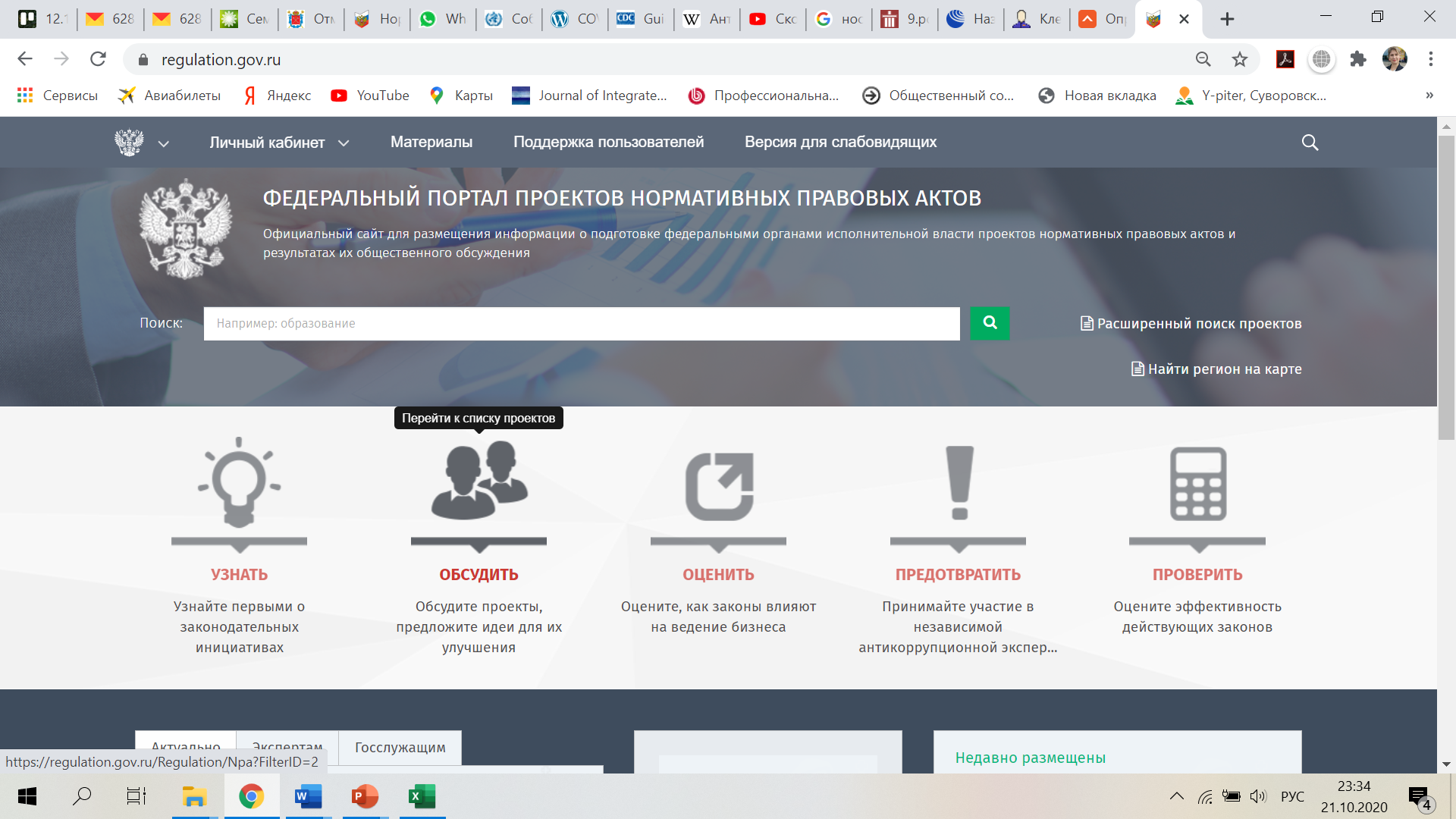 Ссылка на законопроект: https://regulation.gov.ru/projects#depatments=2&npa=108924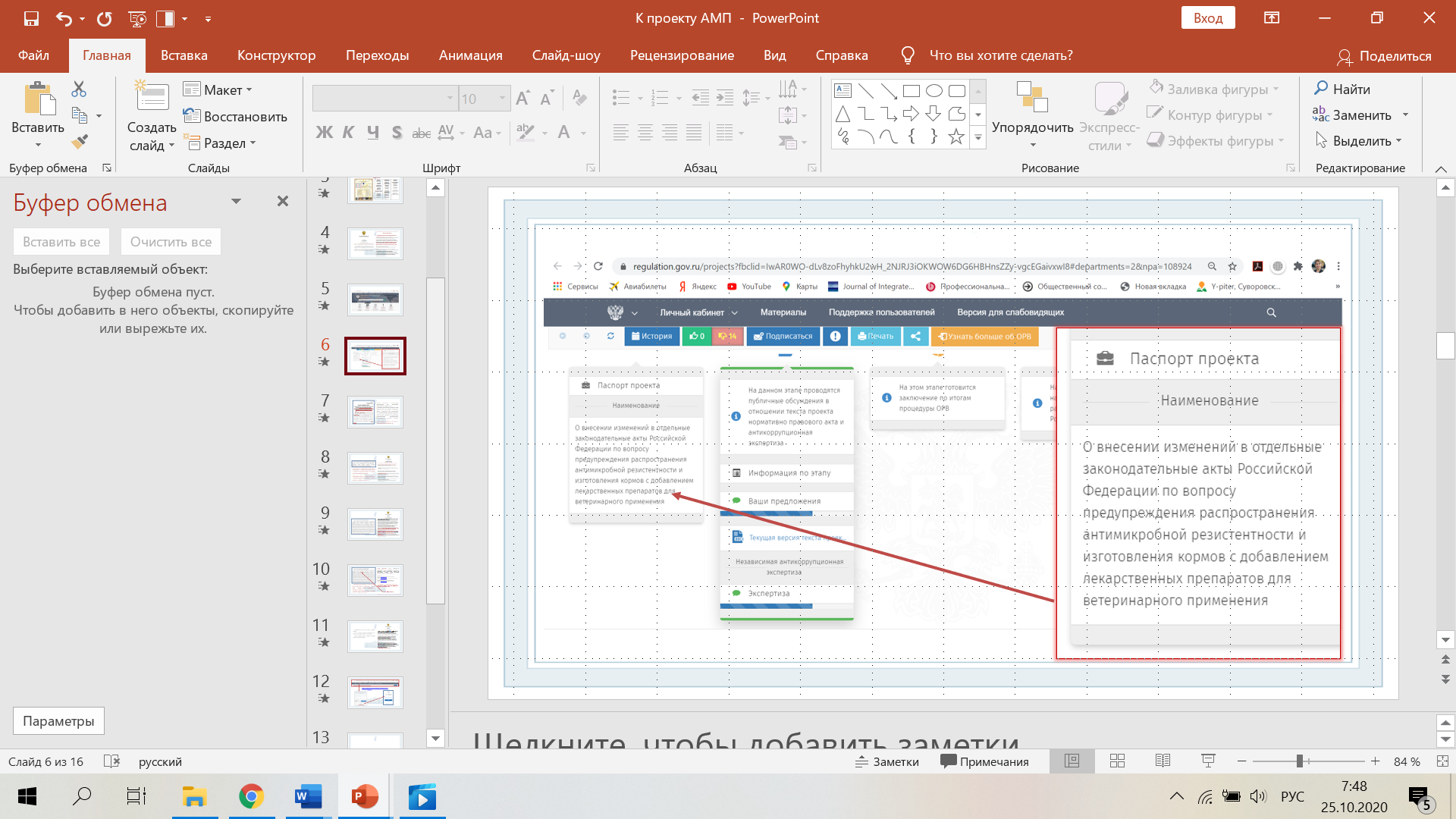 Для размещения отзыва необходимо зайти в личный кабинет. Чтобы не регистрироваться лишний раз, удобно войти через портал «Госуслуги» (ЕСИА).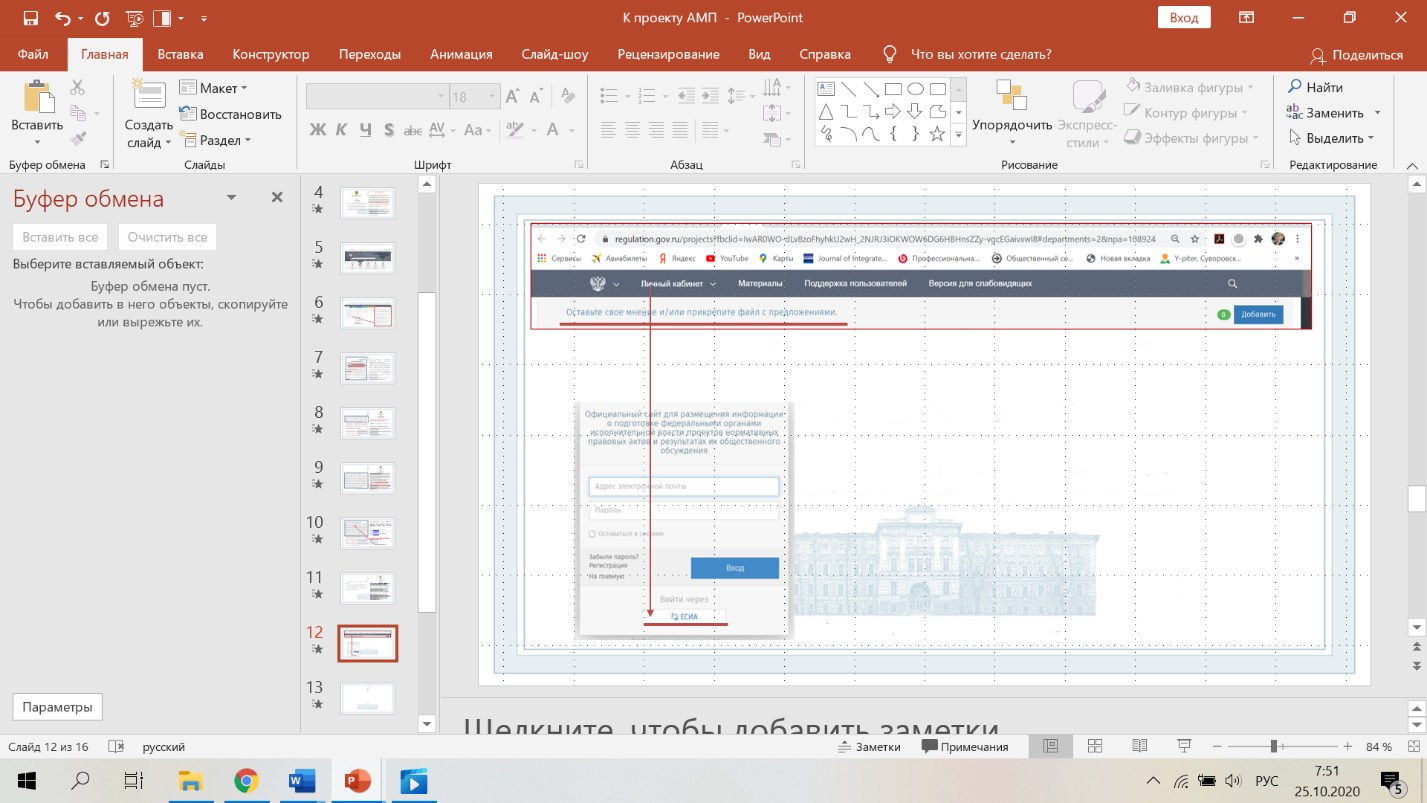 Если Вы не нашли законопроект, в поисковой строке можно набрать слово «антимикробной» и он будет найден по поиску. Зайдя на портал через личный кабинет, Вам необходимо нажать на кнопку «Ваши предложения: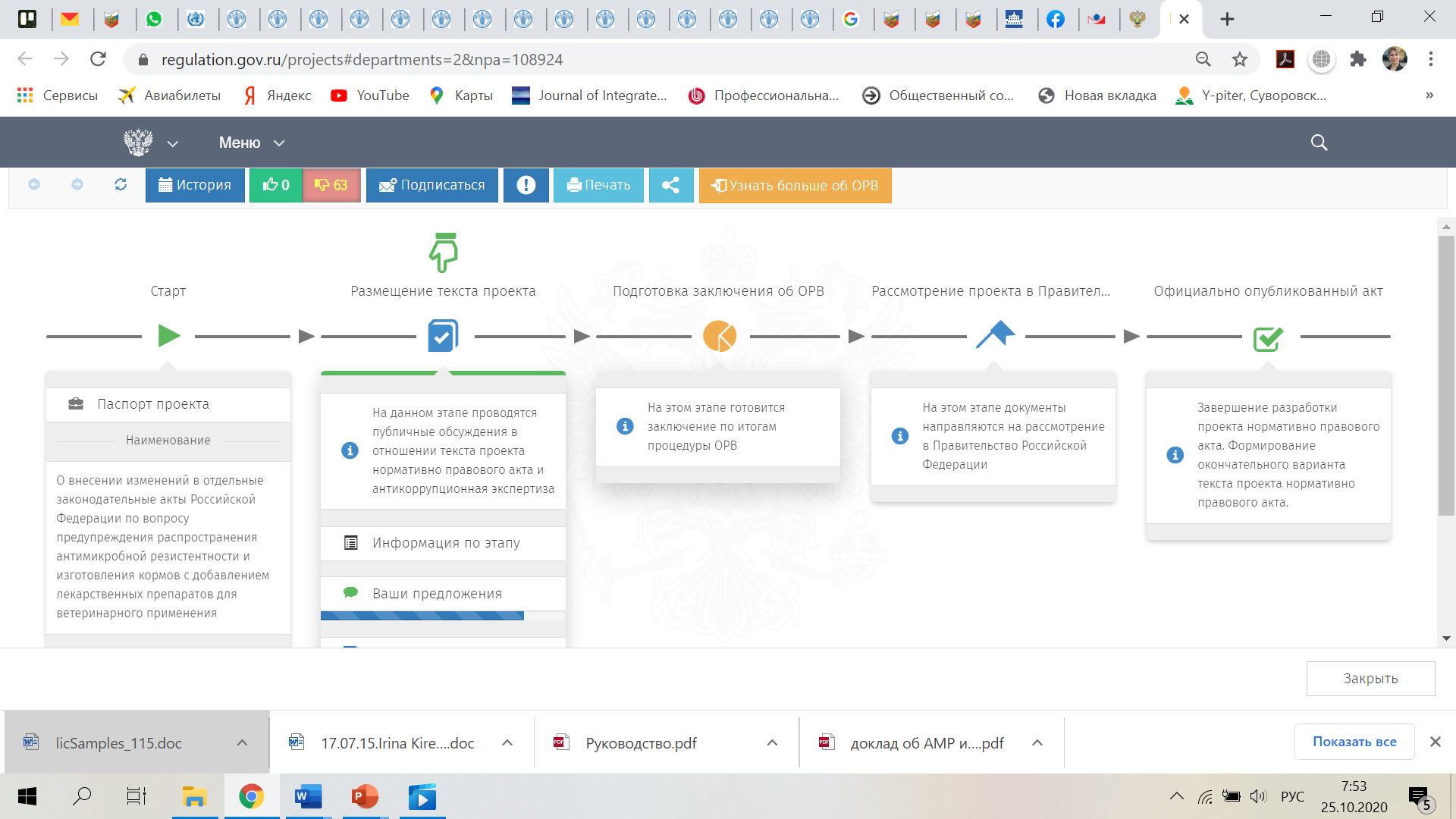 Далее Вы можете заполнить все необходимые графы либо прикрепить файл в нижней вкладке «Оставьте свое мнение и/или файл с предложениями». 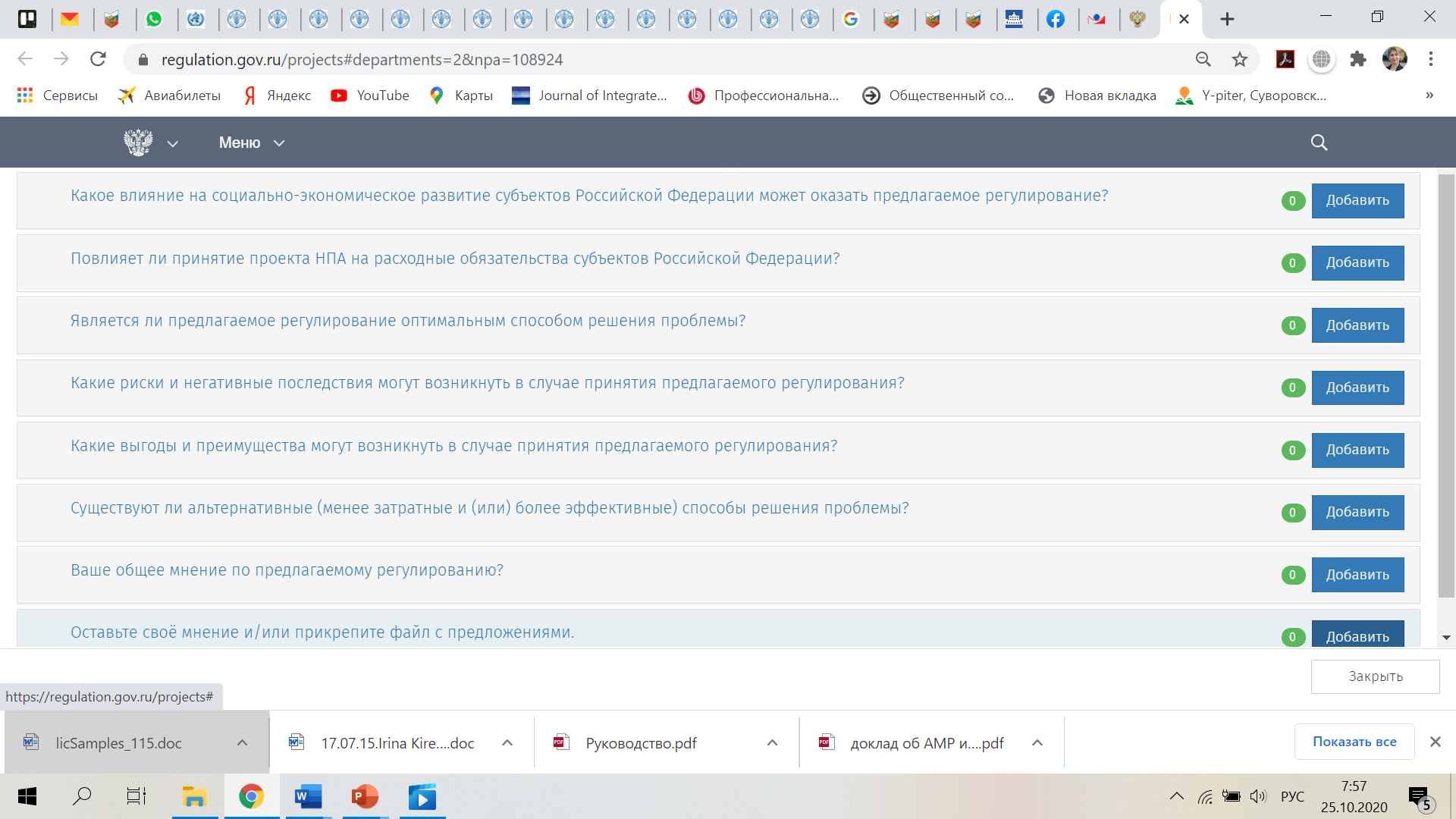 Закройте портал. Вы проявили высокую гражданскую ответственность и позаботились о благополучии и здоровье Вашего животного и Вашей организации.Вы внесли свой личный вклад в решение проблемы предупреждения распространения антимикробной резистентности – глобальной проблемы XXI века.  Огромное спасибо! 